REQUESTS FOR THE HOLY QURAN, INCLUDING OTHER ISLAMIC RESOURCESFrom the Archive of Dr Umar AzamVOL. 47COMPILED BY DR UMAR AZAMMANCHESTER, UKJULY 2012Dear Dr. Sb


Really valuable unique addition ever I found on net. Kindly forward me following all 7. I am sure, you are ahead to Heaven for such a valuable work.
Thanks & Regards
Mian Sajid

The Only difference between Dream & Aim. Dream requires effortless sleep, and Aim required sleepless effort!!!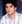 Please send it to me Sir,(no subject)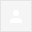 Following material is requested, please:1.   The Entire Holy Quran [Urdu]2.   The Power of Durood Sharif3.   Aab-E-Kausar book of Durood Duas4.   Duas E-Bookrequest for the soft copyDear Brother,Kindly send me the soft copies of all the mentioned items.Jazakallah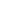 (no subject)Hi, I got a leafflet saying i could get free quran, duas and durood by Email
please could you Email me the following
1) the full holy quran in arabic
2)the full holy quran english transalation
3)dua for house in jannah
4) the aab e kauser book of durood shareef
5)dua to see the prophet (saw) in a dream
6) dua-e-azafa rizk
7) dua-e-shifaa
8) an islamic calenderRe: Your feedback needed
asalaamualaykom brother in islam C.I.M.S,

we are very glade to hear from your islamic organization,we were doing some islamic activities in other to spread islamic in our islamic school,and that is the main reason why you did not hear our augent reply.we hope by the grace of Allaah al-mighty you are well and highly spiritually converying islam.

-We kindly wants the provisions of Holly Qur'ans  in arabiyya ,and other important islamic books for our students.we kindly wants to informed your islamic organization that, we rely on you in other to spread the knowledge of islam in our islamic school.we hope to hear from you soon.wassalaamu alaikom.

Your Muslims brothers and Sisters in
islamic religion in ghana.RequestSir,Plz send me these 
1.    The Entire Holy Quran [Arabic]2.   The Entire Holy Quran [Urdu]3.   The Entire Holy Quran [English]4.   The Power of Durood Sharif5.   Aab-E-Kausar book of Durood Duas6.   Hajj E-BookSoft copy of Holy Quran ResuestedDear Sir

        Kindly provide me soft copy of Holy Quran e pakHoly Quran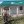 Assalam o AlaikumDear sir please send me the Holy Quran in Arabic as well as in English.regardsM. UzairRequired Copies of QuranRespected Sir,Respected Sir,Plz send me copies of the following,1.    The Entire Holy Quran [Arabic]2.   The Entire Holy Quran [Urdu]3.   The Power of Durood Sharif4.   Aab-E-Kausar book of Durood Duas5.   Hajj E-Book6.   Duas E-Book Thanks and Cordial Regards,Re: REQUEST FREE SOFT COPY OF THE HOLY QURANWalikum Asalam

Please send me brother.

Thanks and jazakALLAH khair

Best Regards & ALLAH Hafiz,

Usman Zaheer Meer
Chief Operating Officer
Global IT Vision (Pvt) Ltd
--------------------------------------------------
“Whoever desireth the world and its riches, in a lawful manner, in order
to withold himself from begging, and for a livelihood for his family, and
for being kind to his neighbor, will come to ALLAH Almighty with his face
bright as the full moon on the fourteenth night of the lunar month.” -
Prophet Mohammad (Peace Be Upon Him)
--------------------------------------------------Dear Dr. Umar Sahib,Aslamoalkum/Walikumslam,Hope you are fine. Kindly send me a soft copy of all the below mentioned. Thanks
 

Sincerely,

 

Nabeel Tahir+971-55-3983273 (Dubai, UAE)+92-300-2161694 (Karachi, Pakistan)+92-21-34543153 (Karachi, Pakistan)PLEASE SEND ME ALL TYPES OF SOFT COPYthanking you,Asalam O Alaikum,Nice work. Please send me the whole package. Hans MasroorAssalam Aleikum

Can you please send me the following by email.

Thanks & Regards,

Tariq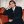 

hello sir,shamroz here, i receite holy quran daily from hamariweb.com. send a quran software if it is free, ALLAH BLESS U.
 

 
                   GOD BLESS YOU,             HAVE A SOUND & HEALTHY LIFE                                 SHAMROZ SHAHCONTACT#:03454176435,03334541043Wa-alaikum-us-Salam
 
 
u may kindly sent me the following on this e-mail
 
sohail.memon@live.com
 
 
 
 
The Entire Holy Quran [Urdu  The Power of Durood Sharif  Duas E-BookregardsDear Dr. Elahi,Thank you very much for your following email. Kindly send me the link of the resources listed in your email for my downloading and perusal/study.With best wishes & kindest regards,MOHAMMAD ALTAF MADRASWALAamadraswala@yahoo.com08TH DECEMBER 2011DEAR DR. AZAM,SHALL BE VERY MUCH OBLIGED IF YOU PLEASE ARRQNGE TO MAIL ME ALL COPIES OF BOOKS MENTIONED IN YOUR E-MAIL.LOOKING FORWARD TO RECEIVE YOUR PROMPT ACTION.THANKING YOU IN ADVANCE,BEST REGARDS,MUHAMMAD SALEEMDear Sir,
Mail us plzDear Dr.Sahib Waleikum Assalam,Jazak Allah, Kindly send me a copy of each item AmirWalaikum asalamsir i want to know if you have book of the islami Wakia's like hazrat ibrahim ka wakiya aur baki sab islami wakiya ??? please send me if you have thanksFuzail IslamI would appreciate receiving a copy of the Holy Quran in Urdu. My email is                         mubarikm@hotmail.com
 
 
Mubarik AhmedPlease send me the listed ones1.    The Entire Holy Quran [Arabic]2.   The Entire Holy Quran [Urdu]3.   The Entire Holy Quran [English]
Thanks,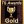 SALAM, SYED FUYAIL, I AM ATTACHING THE PDF FILE OF STORIES OF THE PROPHETS OF ISLAM FOR YOUR PERUSAL.  DR UMARfrom: Mian Sajid sajid_rafique@hotmail.comto: softcopyofquran@gmail.com (Yes, this is you.) Learn more
date: Mon, Dec 12, 2011 at 6:47 PMsubject: RE: REQUEST FREE SOFT COPY OF THE HOLY QURANmailed-by: hotmail.com12/12/11from: Ahmed Fareed ahmedfareedraza@gmail.comto: softcopyofquran@gmail.com (Yes, this is you.) Learn more
date: Mon, Dec 19, 2011 at 7:46 AMsubject: Fwd: REQUEST FREE SOFT COPY OF THE HOLY QURANmailed-by: gmail.comsigned-by: gmail.com12/19/11from: Dr. U. N. Khan unk_52@yahoo.comreply-to: "Dr. U. N. Khan" <unk_52@yahoo.com>
to: "softcopyofquran@gmail.com" <softcopyofquran@gmail.com>
date: Tue, Dec 20, 2011 at 7:36 AMmailed-by: yahoo.comsigned-by: yahoo.comE-MARKETING REQUESTSx12/20/11from: Aamir Sultan Khan aamirkhan@sante.com.pk via eigbox.net to: softcopyofquran@gmail.com (Yes, this is you.) Learn more
date: Mon, Dec 19, 2011 at 8:04 AMsubject: request for the soft copymailed-by: eigbox.netE-MARKETING REQUESTSx12/19/11from: Mariam Ali mariam_246@hotmail.co.ukto: softcopyofquran@gmail.com (Yes, this is you.) Learn more
date: Tue, Dec 20, 2011 at 8:45 PMmailed-by: hotmail.co.ukE-MARKETING REQUESTSx12/20/11from: hamidmohammed hamidmohammed@rediffmail.comto: "softcopyofquran@gmail.com" <softcopyofquran@gmail.com>
date: Wed, Dec 21, 2011 at 7:39 PMsubject: Re: Your feedback neededmailed-by: rediffmail.comE-MARKETING REQUESTSx12/21/11from: imran mehmood imran274@gmail.comto: softcopyofquran@gmail.com (Yes, this is you.) Learn more
date: Thu, Dec 22, 2011 at 12:02 AMsubject: Requestmailed-by: gmail.comsigned-by: gmail.comE-MARKETING REQUESTSx12/22/11from: MAZHAR IQBAL mazharshad@hotmail.comto: softcopyofquran@gmail.com (Yes, this is you.) Learn more
date: Thu, Dec 22, 2011 at 5:08 AMsubject: Soft copy of Holy Quran Resuestedmailed-by: hotmail.comE-MARKETING REQUESTSx12/22/11from: uzair jan muj1981@gmail.comto: softcopyofquran@gmail.com (Yes, this is you.) Learn more
date: Thu, Dec 22, 2011 at 10:41 AMsubject: Holy Quranmailed-by: gmail.comsigned-by: gmail.comE-MARKETING REQUESTSx12/22/11from: muzamil shahzad textilianmuzamil@gmail.comto: softcopyofquran@gmail.com (Yes, this is you.) Learn more
date: Sun, Dec 25, 2011 at 5:53 AMsubject: Required Copies of Quranmailed-by: gmail.comsigned-by: gmail.comE-MARKETING REQUESTSx12/25/11from: COO-Global IT Vision usman@gitv.pkreply-to: usman@gitv.pk
to: mahaan.net@gmail.com
cc: softcopyofquran@gmail.com (Yes, this is you.) Learn more
date: Wed, Dec 7, 2011 at 7:21 AMsubject: Re: REQUEST FREE SOFT COPY OF THE HOLY QURANE-MARKETING REQUESTSx12/7/11from:from: Nabeel Tahir nabeeltahirpk@hotmail.comto:to: mahaan.net@gmail.com,
 softcopyofquran@gmail.com (Yes, this is you.) Learn more
date:date: Wed, Dec 7, 2011 at 8:18 AMsubject:subject: RE: REQUEST FREE SOFT COPY OF THE HOLY QURANmailed-by:mailed-by: hotmail.com12/7/11from:from: MµHÂMmâÐ ÅM¿ãÐ mamjadwaheed@hotmail.comto:to: softcopyofquran@gmail.com (Yes, this is you.) Learn more
date:date: Wed, Dec 7, 2011 at 8:32 AMsubject:subject: FW: REQUEST FREE SOFT COPY OF THE HOLY QURANmailed-by:mailed-by: hotmail.com12/7/11from:from: Hans Masroor hansmasroor@gmail.comto:to: softcopyofquran@gmail.com (Yes, this is you.) Learn more
date:date: Wed, Dec 7, 2011 at 8:33 AMsubject:subject: Re: REQUEST FREE SOFT COPY OF THE HOLY QURANmailed-by:mailed-by: gmail.comsigned-by:signed-by: gmail.com12/7/11from: hamid ullah soh30002003@yahoo.comto: mahaan.net@gmail.com,
 softcopyofquran@gmail.com (Yes, this is you.) Learn more
date: Wed, Dec 7, 2011 at 8:59 AMsubject: Re: REQUEST FREE SOFT COPY OF THE HOLY QURANmailed-by: yahoo.comsigned-by: yahoo.com12/7/11Dear Sir,I have received your email regarding free soft copy of Holy QURAN. (Urdu)Sir it will be my great pleasure if you send me soft copy of   Holy QURAN. (Urdu)and Duas E-Book.  
THANKS & REGARDS

HAMID ULLAH
+971 551196321
EMAIL: soh30002003@yahoo.comDear Sir,I have received your email regarding free soft copy of Holy QURAN. (Urdu)Sir it will be my great pleasure if you send me soft copy of   Holy QURAN. (Urdu)and Duas E-Book.  
THANKS & REGARDS

HAMID ULLAH
+971 551196321
EMAIL: soh30002003@yahoo.comDear Sir,I have received your email regarding free soft copy of Holy QURAN. (Urdu)Sir it will be my great pleasure if you send me soft copy of   Holy QURAN. (Urdu)and Duas E-Book.  
THANKS & REGARDS

HAMID ULLAH
+971 551196321
EMAIL: soh30002003@yahoo.comDear Sir,I have received your email regarding free soft copy of Holy QURAN. (Urdu)Sir it will be my great pleasure if you send me soft copy of   Holy QURAN. (Urdu)and Duas E-Book.  
THANKS & REGARDS

HAMID ULLAH
+971 551196321
EMAIL: soh30002003@yahoo.comfrom: Tariq Makhdoom tmakhdoom8@hotmail.comto: softcopyofquran@gmail.com (Yes, this is you.) Learn more
date: Wed, Dec 7, 2011 at 9:57 AMsubject: RE: REQUEST FREE SOFT COPY OF THE HOLY QURANmailed-by: hotmail.com12/7/11from:from: ayyaz anjum fashion_boy_ayaz@yahoo.comto:to: softcopyofquran@gmail.com (Yes, this is you.) Learn more
date:date: Wed, Dec 7, 2011 at 11:12 AMsubject:subject: REQUEST FREE SOFT COPY OF THE HOLY QURANmailed-by:mailed-by: yahoo.comsigned-by:signed-by: yahoo.com12/7/11

-Assalama Alaikum,i wants to get this valuable holy data. kindly send me

-Assalama Alaikum,i wants to get this valuable holy data. kindly send me

-Assalama Alaikum,i wants to get this valuable holy data. kindly send me

-Assalama Alaikum,i wants to get this valuable holy data. kindly send me

-Assalama Alaikum,i wants to get this valuable holy data. kindly send me

-Assalama Alaikum,i wants to get this valuable holy data. kindly send me

-Assalama Alaikum,i wants to get this valuable holy data. kindly send mefrom: shahjee . shahjee_100@hotmail.comto: mahaan.net@gmail.com,
 softcopyofquran@gmail.com (Yes, this is you.) Learn more
date: Wed, Dec 7, 2011 at 11:22 AMsubject: RE: REQUEST FREE SOFT COPY OF THE HOLY QURANmailed-by: hotmail.com12/7/11from: sohail Memon sohail.memon@live.comto: softcopyofquran@gmail.com (Yes, this is you.) Learn more
date: Wed, Dec 7, 2011 at 1:33 PMsubject: RE: REQUEST FREE SOFT COPY OF THE HOLY QURANmailed-by: live.com12/7/11from: m.altaf madraswala amadraswala@yahoo.comreply-to: "m.altaf madraswala" <amadraswala@yahoo.com>
to: "softcopyofquran@gmail.com" <softcopyofquran@gmail.com>
date: Wed, Dec 7, 2011 at 2:26 PMsubject: Re: Fwd: REQUEST FREE SOFT COPY OF THE HOLY QURANmailed-by: yahoo.comsigned-by: yahoo.com12/7/11from:from: zulfiqar effendi zaeffendi@yahoo.comto:to: mahaan.net@gmail.com
cc:cc: softcopyofquran@gmail.com (Yes, this is you.) Learn more
date:date: Thu, Dec 8, 2011 at 6:42 AMsubject:subject: Re: REQUEST FREE SOFT COPY OF THE HOLY QURANmailed-by:mailed-by: yahoo.comsigned-by:signed-by: yahoo.com12/8/11
Asalamualakumkindly send the soft copies of the following1.    The Entire Holy Quran [Arabic]2.   The Entire Holy Quran [Urdu]3.   The Entire Holy Quran [English]4.   The Power of Durood Sharif5.   Aab-E-Kausar book of Durood Duas6.   Hajj E-Book7.   Duas E-BookJazakallahRegards

ZulfiqarAli Effendi
LecturerEnergy & Environment Department
Faculty of Agriculture Engineering
Sindh Agriculture University
Tandojam Pakistan+92 345 3595814
+92 301 3526747
Asalamualakumkindly send the soft copies of the following1.    The Entire Holy Quran [Arabic]2.   The Entire Holy Quran [Urdu]3.   The Entire Holy Quran [English]4.   The Power of Durood Sharif5.   Aab-E-Kausar book of Durood Duas6.   Hajj E-Book7.   Duas E-BookJazakallahRegards

ZulfiqarAli Effendi
LecturerEnergy & Environment Department
Faculty of Agriculture Engineering
Sindh Agriculture University
Tandojam Pakistan+92 345 3595814
+92 301 3526747
Asalamualakumkindly send the soft copies of the following1.    The Entire Holy Quran [Arabic]2.   The Entire Holy Quran [Urdu]3.   The Entire Holy Quran [English]4.   The Power of Durood Sharif5.   Aab-E-Kausar book of Durood Duas6.   Hajj E-Book7.   Duas E-BookJazakallahRegards

ZulfiqarAli Effendi
LecturerEnergy & Environment Department
Faculty of Agriculture Engineering
Sindh Agriculture University
Tandojam Pakistan+92 345 3595814
+92 301 3526747from: iNFOmk INFO@mk-int.comto: softcopyofquran@gmail.com (Yes, this is you.) Learn more
cc: mahaan.net@gmail.com,
 UMAR AZAM <islamicwork@googlemail.com>
date: Thu, Dec 8, 2011 at 6:51 AMsubject: Re: REQUEST FREE SOFT COPY OF THE HOLY QURAN: Important mainly because it was sent directly to you.12/8/11from:from: Majid Tahir majidtahir61@yahoo.comto:to: mahaan.net@gmail.com
cc:cc: softcopyofquran@gmail.com (Yes, this is you.) Learn more
date:date: Thu, Dec 8, 2011 at 7:38 AMsubject:subject: Re: REQUEST FREE SOFT COPY OF THE HOLY QURANmailed-by:mailed-by: yahoo.comsigned-by:signed-by: yahoo.com12/8/11
Dear Dr. Umar Elahi,Kindly send a softcopy of Holy Quran in Urdu, Arabic and English at following email address:majidtahir61@yahoo.comThanks and Regards,Majid Tahir.
Dear Dr. Umar Elahi,Kindly send a softcopy of Holy Quran in Urdu, Arabic and English at following email address:majidtahir61@yahoo.comThanks and Regards,Majid Tahir.
Dear Dr. Umar Elahi,Kindly send a softcopy of Holy Quran in Urdu, Arabic and English at following email address:majidtahir61@yahoo.comThanks and Regards,Majid Tahir.
Dear Dr. Umar Elahi,Kindly send a softcopy of Holy Quran in Urdu, Arabic and English at following email address:majidtahir61@yahoo.comThanks and Regards,Majid Tahir.
Dear Dr. Umar Elahi,Kindly send a softcopy of Holy Quran in Urdu, Arabic and English at following email address:majidtahir61@yahoo.comThanks and Regards,Majid Tahir.
Dear Dr. Umar Elahi,Kindly send a softcopy of Holy Quran in Urdu, Arabic and English at following email address:majidtahir61@yahoo.comThanks and Regards,Majid Tahir.
Dear Dr. Umar Elahi,Kindly send a softcopy of Holy Quran in Urdu, Arabic and English at following email address:majidtahir61@yahoo.comThanks and Regards,Majid Tahir.from: Abdul Rasheed a_rasheedtraders@hotmail.comto: softcopyofquran@gmail.com (Yes, this is you.) Learn more
date: Thu, Dec 8, 2011 at 8:33 AMsubject: RE: REQUEST FREE SOFT COPY OF THE HOLY QURANmailed-by: hotmail.com12/8/11from:from: amir khan amirkhan_1967@yahoo.comreply-to:reply-to: amir khan <amirkhan_1967@yahoo.com>
to:to: "softcopyofquran@gmail.com" <softcopyofquran@gmail.com>
date:date: Thu, Dec 8, 2011 at 8:49 AMsubject:subject: REQUEST FREE SOFT COPY OF THE HOLY QURANmailed-by:mailed-by: yahoo.comsigned-by:signed-by: yahoo12/8/11from: Syed Fuzail Islam fuzail@msn.comto: mahaan.net@gmail.com,
 softcopyofquran@gmail.com (Yes, this is you.) Learn more
date: Thu, Dec 8, 2011 at 5:47 PMsubject: RE: REQUEST FREE SOFT COPY OF THE HOLY QURANmailed-by: msn.com12/8/11from:from: Mubarik Ahmed Mian mubarikm@hotmail.comto:to: softcopyofquran@gmail.com (Yes, this is you.) Learn more
date:date: Thu, Dec 8, 2011 at 6:05 PMsubject:subject: FW: REQUEST FREE SOFT COPY OF THE HOLY QURANmailed-by:mailed-by: hotmail.com12/8/11from:from: Syed Bilal Farooq sbfarooq@gmail.comto:to: softcopyofquran@gmail.com (Yes, this is you.) Learn more
date:date: Fri, Dec 9, 2011 at 12:03 PMsubject:subject: Re: REQUEST FREE SOFT COPY OF THE HOLY QURANmailed-by:mailed-by: gmail.comsigned-by:signed-by: gmail.com12/9/11from: QURAN DISTRIBUTION softcopyofquran@googlemail.comto: Syed Fuzail Islam <fuzail@msn.com>
date: Sat, Dec 10, 2011 at 11:32 PMsubject: Re: REQUEST FREE SOFT COPY OF THE HOLY QURANmailed-by: googlemail.com12/10/11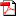 stories.pdf
2568K   View   Download  